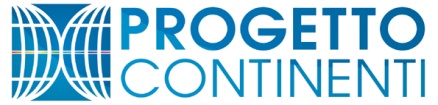 ORGANIGRAMMA